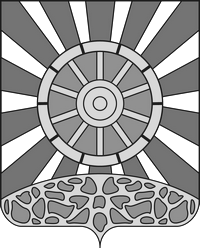 УНИНСКАЯ РАЙОННАЯ ДУМАКИРОВСКОЙ ОБЛАСТИ ПЯТОГО СОЗЫВАРЕШЕНИЕ24.05.2021                                                                                           № 490пгт  УниОб отчете о деятельности Контрольно-счетной комиссии Унинского района в 2020 годуНа основании статьи  19 Федерального закона от 7 февраля 2011 № 6-ФЗ «Об общих принципах организации и деятельности контрольно-счетных органов субъектов Российской Федерации и муниципальных образований»,  статьи 17 Положения о Контрольно-счетной комиссии муниципального образования Унинский муниципальный район Кировской области, утвержденного решением Унинской районной Думы от 31.10.2011 № 72, заслушав отчет председателя Контрольно-счетной комиссии Унинского района  за 2020 год, Унинская районная Дума  РЕШАЕТ:1.  Отчет о деятельности  Контрольно-счетной комиссии Унинского района в 2020 году принять к сведению. 2. Настоящее решение опубликовать в Информационном бюллетене муниципальных правовых актов органов местного самоуправления Унинского района Кировской области, разместить на официальном сайте Унинского района в сети Интернет.Председатель Унинской районной Думы              А.Н. Пантелеев